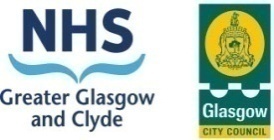 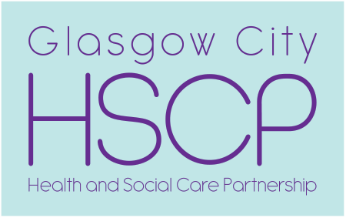 Be screen SmartHere are a few ideas for activities which encourage you to spend time with your child or as a familyBoard gamesCard gamesNature walkSwimming Reading a story FootballOuting to the parkPaintingColouring in sheetsI’m sure there are many more you do that can be added to the list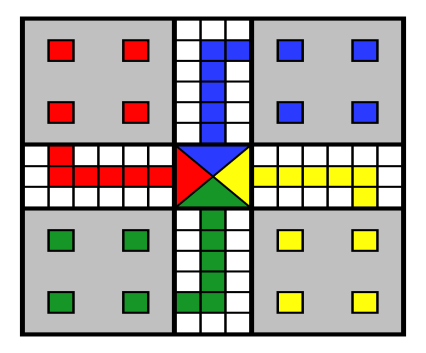 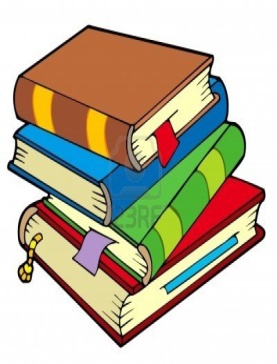 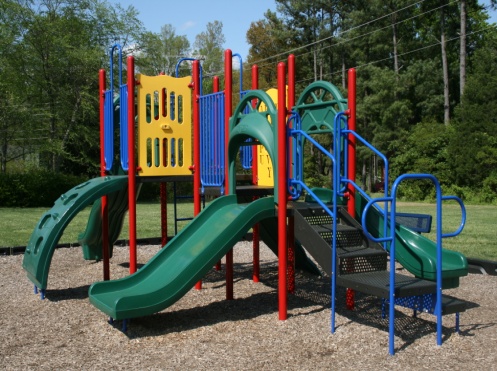 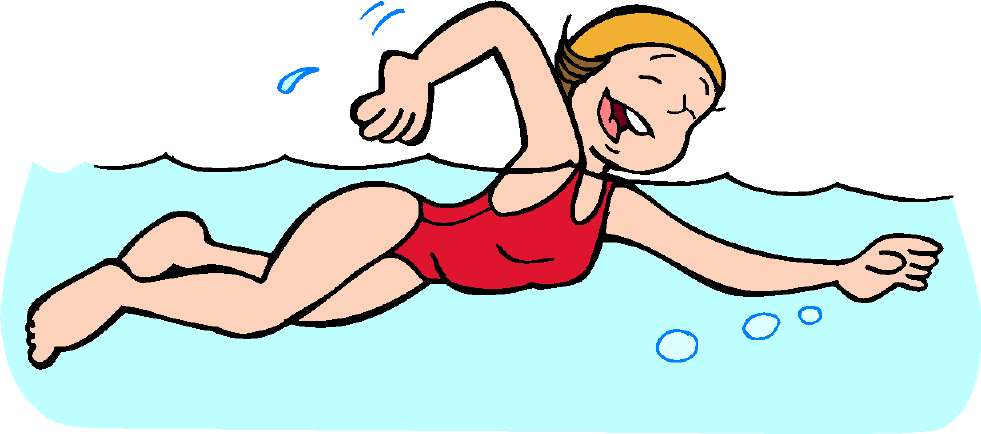 